Publicado en Estella-Lizarra el 03/12/2020 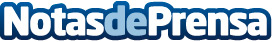 Estella-Lizarra, una tierra singular de sabores únicos que se pueden descubrir en su rica gastronomíaCon productos autóctonos, únicos y singulares que dan identidad propia a esta hermosa tierra navarra, los cocineros de Estella ofrecen a sus visitantes pinchos y tapas llenos de sabor. Este año no se ha podido celebrar el Concurso Internacional de Pinchos y Tapas Medievales que organiza la Red Medieval, ni tampoco el Concurso Local de Estella. Por eso se espera con gran interés que la pandemia lo permita en 2021Datos de contacto:Javier Bravo606411053Nota de prensa publicada en: https://www.notasdeprensa.es/estella-lizarra-una-tierra-singular-de-sabores Categorias: Internacional Nacional Gastronomía Viaje Sociedad Navarra Entretenimiento Restauración http://www.notasdeprensa.es